HOTĂRÂREA NR.       /2023privind aprobarea ajustării tarifelor stabilite pentru activitățile edilitar-gospodărești a serviciului public de administrare a domeniului public și privat al municipiului Hunedoara, precum și a Serviciului pentru gestionarea câinilor fără stăpân Hunedoara	Consiliul Local al Municipiului Hunedoara,Analizând Referatul de aprobare al Primarului municipiului Hunedoara nr.89478/19.10.2023, prin care se propune aprobarea ajustării tarifelor stabilite pentru activitățile edilitar-gospodărești a serviciului public de administrare a domeniului public și privat al municipiului Hunedoara, precum și a Serviciului pentru gestionarea câinilor fără stăpân Hunedoara;Având în vedere adresa nr. 3300/12.10.2023 a operatorului ECOSERV-HD SRL înregistrată la Primăria municipiului Hunedoara sub nr. 88701/18.10.2023,	În temeiul prevederilor art. 19, art. 28 lit. j), art. 31 lit. a) și art. 39 din Ordonanța Guvernului nr. 71/2002 privind organizarea și funcționarea serviciilor publice de administrare a domeniului public și privat de interes local, cu modificările și completările ulterioare, Ordonanței Guvernului nr. 21/2002 privind gospodărirea localităților urbane și rurale, cu modificările și completările ulterioare, Legii nr. 24/2007 privind reglementarea și administrarea spațiilor verzi din intravilanul localităților, republicată, cu modificările și completările ulterioare, Ordonanței de urgență nr. 155/2001 privind aprobarea programului de gestionare a câinilor fără stăpân, cu modificările și completările ulterioare, ale Legii nr.205/2004 privind protecția animalelor, republicată, cu modificările și completările ulterioare, Legii nr. 273/2006 privind finanțele publice locale, cu modificările și completările ulterioare, Legii nr. 287/2009 privind Codul civil, republicată, cu modificările și completările ulterioare, precum și ale art. 4 lit. b) și art. 7 din Legea nr. 52/2003 privind transparența decizională în administrația publică, republicată, cu modificările și completările ulterioare;Având în vedere prevederile art. 4 alin. (3) lit. f), art. 5 alin. (1) lit. l), lit. m),  art. 6 lit.e), art.7 lit. d), art. 8 alin. (1) lit. b), art. 10 alin. (2), și art. 29 alin. (1) din Contractul de Delegare a Gestiunii Serviciului Public de Administrare a Domeniului Public și Privat al Municipiului Hunedoara precum și a serviciului pentru gestionarea câinilor fără stăpân Hunedoara prin gestiune delegată către societatea ECOSERV-HD S.R.L. nr.18401/5/27.02.2023;În temeiul prevederilor art. 129, alin. (1), alin. (2), lit. c), lit. d), alin. (6) lit. a), lit. b)  alin. (7), lit. i), lit. j), lit. k), lit. m), lit. n), lit. s) alin. (14), precum și art. 139, coroborat cu art.196 alin. (1) lit. a) din Ordonanța de Urgență nr.57/2019 privind Codul Administrativ, cu modificările și completările ulterioare;H O T Ă R Ă Ș T E:	Art. 1. - Aprobă ajustarea tarifelor stabilite pentru activitățile edilitar-gospodărești a serviciului public de administrare a domeniului public și privat al municipiului Hunedoara, precum și a Serviciului pentru gestionarea câinilor fără stăpân Hunedoara, conform Anexei care face parte integrantă din hotărâre.	Art. 2 - Se modifică în mod corespunzător Anexa nr. 6 la Hotărârea Consiliului Local nr. 60/2023 privind aprobarea delegării de gestiune a unor activități edilitar-gospodărești a serviciului public de administrare a domeniului public și privat al municipiului Hunedoara, precum și a Serviciului pentru gestionarea câinilor fără stăpân Hunedoara, conform prevederilor art. 1.Art. 3. - Se modifică în mod corespunzător Anexa nr. 6 la Contractul de Delegare a Gestiunii Serviciului Public de Administrare a Domeniului Public și Privat al Municipiului Hunedoara precum și a serviciului pentru gestionarea câinilor fără stăpân Hunedoara prin gestiune delegată către societatea ECOSERV-HD S.R.L., aprobat prin Anexa nr. 2 la Hotărârea Consiliului Local nr. 60/2023.Art. 4. - Se împuternicește Primarul Municipiului Hunedoara, d-nul Dan Bobouțanu, să semneze în numele și pentru Municipiul Hunedoara, actul adițional la Contractul de Delegare a Gestiunii Serviciului Public de Administrare a Domeniului Public și Privat al Municipiului Hunedoara precum și a serviciului pentru gestionarea câinilor fără stăpân Hunedoara prin gestiune delegată către societatea ECOSERV-HD S.R.L. nr.18401/5/27.02.2023, conform prevederilor prezentei hotărâri.Art. 5. - Prezenta hotărâre se poate contesta de cei interesați la instanța competentă, în termenul prevăzut de lege.Art. 6. - Prezenta hotărâre se comunică Prefectului Județului Hunedoara, Primarului, Administratorului Public, Serviciului Juridic, Administrație publică Locală și Autoritate tutelară, Direcției Economice, Direcției Patrimoniu, Direcției Dezvoltare Durabilă, Serviciului Achiziții Publice, Compartimentului Inventar, Compartimentului Audit Intern, Compartimentului Guvernanța Corporativă, Serviciului Informații pentru Cetățeni și Relații Publice, Monitorul Oficial Local, Relația cu Mediul Asociativ,  Biroului Informatică și Tehnică de Calcul, Biroului Comunicare, Promovare, Relații cu investitorii, Societății ECOSERV-HD S.R.L. Hunedoara, și se aduce la cunoștința publică prin afișarea pe pagina de internet www.primariahunedoara.ro.INIȚIATOR,PRIMARDAN BOBOUȚANU                      AVIZAT                           SECRETAR GENERAL,                                                                                                 MILITON DĂNUȚ LASLĂUROMÂNIAJUDEȚUL HUNEDOARAMUNICIPIUL HUNEDOARACONSILIUL LOCAL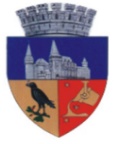 Proiect de HotărâreNr. 496/19.10.2023